ПРОЕКТО назначении публичных слушаний по по вопросу обсуждения проекта решения Октябрьскогосельсовета «Об утверждении Правил благоустройства территории населенных пунктов сельского поселенияОктябрьский сельсовет муниципального района Стерлитамакский район Республики Башкортостан»В соответствии со ст. 28 Федерального закона от 06.10.2003г. № 131-ФЗ (в ред. от 31.12.2014 № 519-ФЗ) «Об общих принципах организации местного самоуправления в Российской Федерации»,  Федеральным законом от 10.01.2002 г. № 7-ФЗ (в ред.от 29.07.2017 N 280-ФЗ, ) «Об охране окружающей среды», ст. 39, 40, 46 Градостроительного кодекса Российской Федерации,  Уставом сельского поселения Октябрьский сельсовет муниципального района Стерлитамакский район Республики Башкортостан, в целях повышения уровня благоустройства, соблюдения прав человека на благоприятные условия жизнедеятельности,  Совет сельского поселения Октябрьский сельсовет решил:1. Назначить публичные слушания по  вопросу обсуждения проекта решения Октябрьского сельсовета «Об утверждении Правил благоустройства территории населенных пунктов сельского поселения Октябрьский сельсовет муниципального района Стерлитамакский район Республики Башкортостан»2. Провести публичные слушания «12» января 2018 г. в 15.00 ч. (место проведения публичных слушаний: административное здание сельсовета Республика Башкортостан Стерлитамакский район с. Октябрьское ул. Мира д.9)3. Установить, что письменные предложения  заинтересованных  лиц направляются по следующим  адресам: Республика  Башкортостан, Стерлитамакский район,  село  Октябрьское,  ул.  Мира д.9 административное здание сельсовета   и   г. Стерлитамак, ул. Худайбердина,  85, каб. № 5, №5 «А» г. Стерлитамак в период со дня опубликования (обнародования) настоящего постановления – до «11» января  2018г.4. Организацию и проведение публичных слушаний по вышеуказанному проекту возложить на комиссию по проведению публичных слушаний по вопросам землепользования и застройки в следующем составе:председатель комиссии:- Нестеренко А.А, председатель постоянной комиссии Совета по развитию предпринимательства, земельным вопросам, благоустройству и экологии;члены комиссии:- Назарова З.Х., депутат Совета сельского поселения;- Бульц В.И., депутат Совета сельского поселения;- Сафин А.И., гл. архитектор Администрации (по согласованию);- Узелкова Н. В. – начальник МБУ «Архитектурно-планировочное бюро» (по согласованию).секретарь комиссии:- Чегодаева Е.В., Управляющий делами Октябрьского сельсовета.5. Настоящее решение вступает в силу с момента опубликования в газете «Сельские Нивы».Глава сельского поселенияОктябрьский сельсоветмуниципального районаСтерлитамакский район Республики Башкортостан                                                  Г.Я. Гафиевас. Октябрьское № _____От «__» ______ 2017 г.БашkортостанРеспубликаһыныңСтəрлетамаk районымуниципальрайонының Октябрь ауыл советы ауыл биләмәһе Советы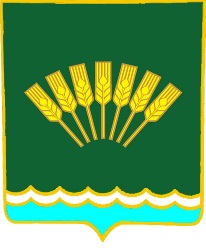 Совет сельского поселенияОктябрьский сельсоветмуниципального районаСтерлитамакский район Республики Башкортостан____________________________________________________________________        К А Р А Р                                                             Р Е Ш Е Н И Е____________________________________________________________________        К А Р А Р                                                             Р Е Ш Е Н И Е____________________________________________________________________        К А Р А Р                                                             Р Е Ш Е Н И Е